FARHAN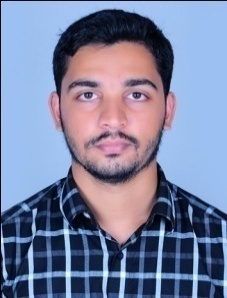 FARHAN.330589@2freemail.com 	 Chartered AccountantCAREER OBJECTIVE To build a growth oriented and challenging career that contribute to the success and development of my employer while giving opportunity for professional development, which will utilize knowledge and interpersonal skills, gained from my professional and academic education. CORE COMPETENCIES	Maintains expertise of the business environment, industry practices, and specific organizational factors Applies process analysis, business intelligence, and problem solving techniquesApplies a thorough understanding of governance, risk, and control appropriate to the organizationDevelops and manages the internal audit functionPromotes and applies professional ethicsCommunicates with impactPersuades and motivates others through collaboration and cooperationEmbraces change and drives improvement and innovationKEY SKILLS	Audit & AssuranceFinancial Reporting Sales Tax (Value Added Tax) and Statutory CompliancesProject FinancingPROFESSIONAL & ACADEMIC QUALIFICATIONSTECHNICAL SKILLS	Proficiency in Tally ERP and MS office applications.
MEMBERSHIP & AFFILIATIONS
Member of Institute of Chartered Accountants of India- Membership No:240172WORK EXPERIENCEShinto & Company, Chartered Accountants, Kochi – IndiaPosition: Articled AssistantPeriod: January 2013 to January 2016 (3 Years)Work Exposure:Conducted Statutory audit, Tax audit and VAT (Sales Tax) audit of various types of organizations. Prepared project reports, projections, estimates and cash flow statements for various organizations of different industries.Computed tax liability of international agreements. Engaged in tax planning and advisory services.Prepared final accounts in compliance with accounting standards and other statutory provisions for diversified industries.Compiled and presented reports, budgets, business plans, commentaries and financial statements.Audited financial information, analyzed accounts & business plans and conducted financial forecasting and risk analysis.Prepared monthly, quarterly and annual return of Sales tax (Value Added Tax basis).Represented clients before various government Authorities.Segregated works based on the staff core strengths.Have managed a team of 5 articles ensuring they are highly motivatedReviewed works done by junior level employees & articles, guided & assigned work to them.PERSONAL PROFILECourse TitleBoard / UniversityYear of CompletionChartered Accountancy/ CAInstitute of Chartered Accountants of IndiaInter 2013Final 2016Bachelor of Commerce/ B. Com (awaiting result)Indira Gandhi National Open University, Delhi, India      2016Twelfth Grade/ Grade 12Kerala State Board, India2011Tenth Grade/ Grade 10Kerala State Board, India2009Age 	22 Years	Date of Birth12th February  1994SexMaleMarital statusSingleHobbies & InterestsTravelling Language SkillsEnglish: FluentArabic/ Hindi/ Urdu: IntermediateMalayalam: Native